BURMISTRZ GRODZISKA MAZOWIECKIEGO OGŁASZA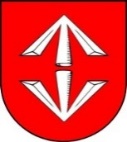 III PRZETARG USTNY NIEOGRANICZONY NA SPRZEDAŻ CZĘŚCI NIERUCHOMOŚCI GRUNTOWEJPOŁOŻONEJ W MIEJSCOWOŚCIWĘŻYK GMINA GRODZISK MAZOWIECKIPrzetarg odbędzie się w dniu 14 lipca 2022 r. o godz. 11.00w budynku „Willa Niespodzianka” w Grodzisku Mazowieckim przy ul. T. Kościuszki 12 w dużej sali na parterze.Pierwszy przetarg na sprzedaż ww. działek wyznaczony na dzień 15.03.2022 r. został odwołany z przyczyn proceduralnych. Drugi przetarg wyznaczony na dzień  08.04.2022 r. - zakończył się wynikiem negatywnym z uwagi na brak postąpień.Działki przeznaczone do sprzedaży posiadają uregulowany stan prawny w KW nr WA1G/00054543/9 prowadzonej przez IV Wydział Ksiąg Wieczystych w Sądzie Rejonowym w Grodzisku Mazowieckim.Dla terenu przedmiotowych działek brak jest aktualnego miejscowego planu zagospodarowania przestrzennego. Dla nieruchomości zostały wydane decyzje o warunkach zabudowy nr 177/I/2020 oraz 178/I/2020 z dn. 17.08.2020 r.  ustalające inwestycje polegające na budowie łącznie 4. budynków mieszkalnych jednorodzinnych.Przedmiotowe działki posiadają korzystny kształt, są nierówne i porośnięte roślinnością łąkową oraz drzewami pochodzącymi z samosiewu. Nad działkami nr 48/13 i 48/16 biegnie napowietrzna linia energetyczna niskiego napięcia ze słupem żelbetonowym zlokalizowanym na dz. nr 48/16. Działki są nieuzbrojone. Cała nieruchomość położona jest pomiędzy drogą bez nazwy o nawierzchni gruntowej oraz dwoma nieurządzonymi drogami gminnymi. Nieruchomość zlokalizowana jest w pobliżu terenów niezagospodarowanych i zalesionych oraz bardzo luźnej zabudowie mieszkaniowej indywidualnej.Sprzedawane działki wolne są od praw i roszczeń osób trzecich, wolne od hipotek i innych praw rzeczowych i nie ma przeszkód do rozporządzania nimi.Termin do złożenia wniosku przez osoby, którym przysługiwało pierwszeństwo w nabyciu nieruchomości na podstawie art. 34. ust. 1 pkt 1 i 2 ustawy z dnia 21 sierpnia 1997 r. o gospodarce nieruchomościami (Dz. U. z 2021 r. poz. 1899 ze zm.) upłynął 18.10.2021 r.W przetargu mogą brać udział osoby fizyczne i prawne, które terminowo wpłacą wadium. Wadium należy wpłacić w pieniądzu do kasy lub na konto Urzędu Miejskiego w Grodzisku Mazowieckim  nr  88 1240 6348 1111 0010 4058 8554 Bank Pekao S.A. ul. Grzybowska 53/57 Warszawa do dnia 11.07.2022 r. Za termin zapłaty uznaje się dzień wpływu należności na wskazane konto. Wpłacone wadium podlega:zaliczeniu na poczet ceny nabycia nieruchomości uczestnikowi, który wygra przetarg,zwrotowi pozostałym uczestnikom przetargu, którzy przetargu nie wygrają, nie później jednak niż w ciągu 3 dni od jego zamknięcia,przepada, jeżeli oferent, który wygra przetarg uchyli się od zawarcia umowy sprzedaży w formie aktu notarialnego, natomiast przetarg czyni się niebyłym.W przypadku osób będących w związku małżeńskim do dokonywania czynności przetargowych konieczna jest obecność obojga małżonków lub jednego z przedłożeniem pisemnego wyrażenia zgody na nabycie nieruchomości z notarialnym poświadczeniem podpisu. Osoby prawne winny przedłożyć odpowiednie pełnomocnictwo oraz aktualny wypis z właściwego rejestru.Przystępujący do przetargu winni zapoznać się we własnym zakresie ze stanem prawnym i faktycznym przedmiotu przetargu, w tym z jego parametrami, aktualnym oraz możliwym sposobem zagospodarowania. Zaleca się uczestnikom dokonanie wizji lokalnej w terenie.O wysokości postąpienia decydują uczestnicy przetargu – minimalne postąpienie nie może wynosić mniej niż 1% ceny wywoławczej, z zaokrągleniem w górę do pełnych dziesiątek złotych.Cena nieruchomości gruntowych osiągnięta w przetargu zostanie powiększona o podatek VAT – 23% i płatna jest jednorazowo przed zawarciem umowy sprzedaży.Warunki przetargu określa regulamin, z którym należy zapoznać się przed przetargiem. Burmistrz zastrzega sobie prawo do zmiany miejsca przeprowadzenia  przedmiotowego przetargu.Burmistrz może odwołać przetarg tylko z uzasadnionej przyczyny.Informacje: Urząd Miejski w Grodzisku Maz., ul. Kościuszki 12A,                                 Wydział Gospodarki Nieruchomościami, nr tel. (22) 463 46 28 oraz www.grodzisk.pl                                  z up. B U R M I S T R Z ATomasz KrupskiZ-ca BurmistrzaLp.Oznaczenie nieruchomościPowierzchnia w haCena wywoławcza w zł.Wadium w zł.1.48/120,1185107 00010 7002.48/130,1186107 00010 7003.48/160,1400126 00012 600